27 августа специалистами ДЦ «Исток»  совместно с участниками волонтёрского движения «Доброволец» в рамках районной акции: «Выходи во двор играть» в п. Белогорск  была проведена игровая программа с такими играми, как: «Море волнуется…», «Съедобное-несъедобное», «Цепи кованые» и др.Дети, как обычно вспоминали игры и  принимали активное участие. 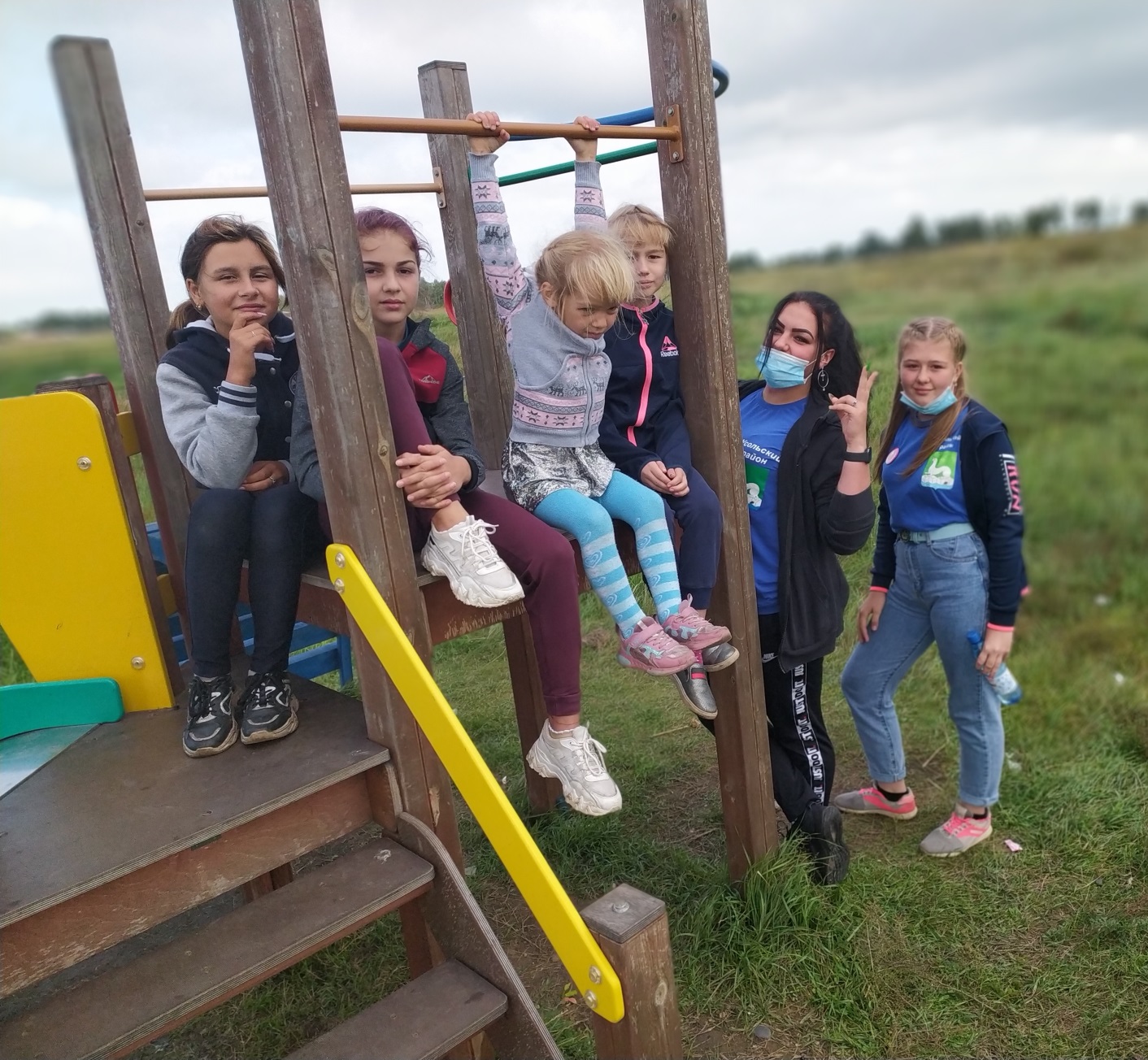 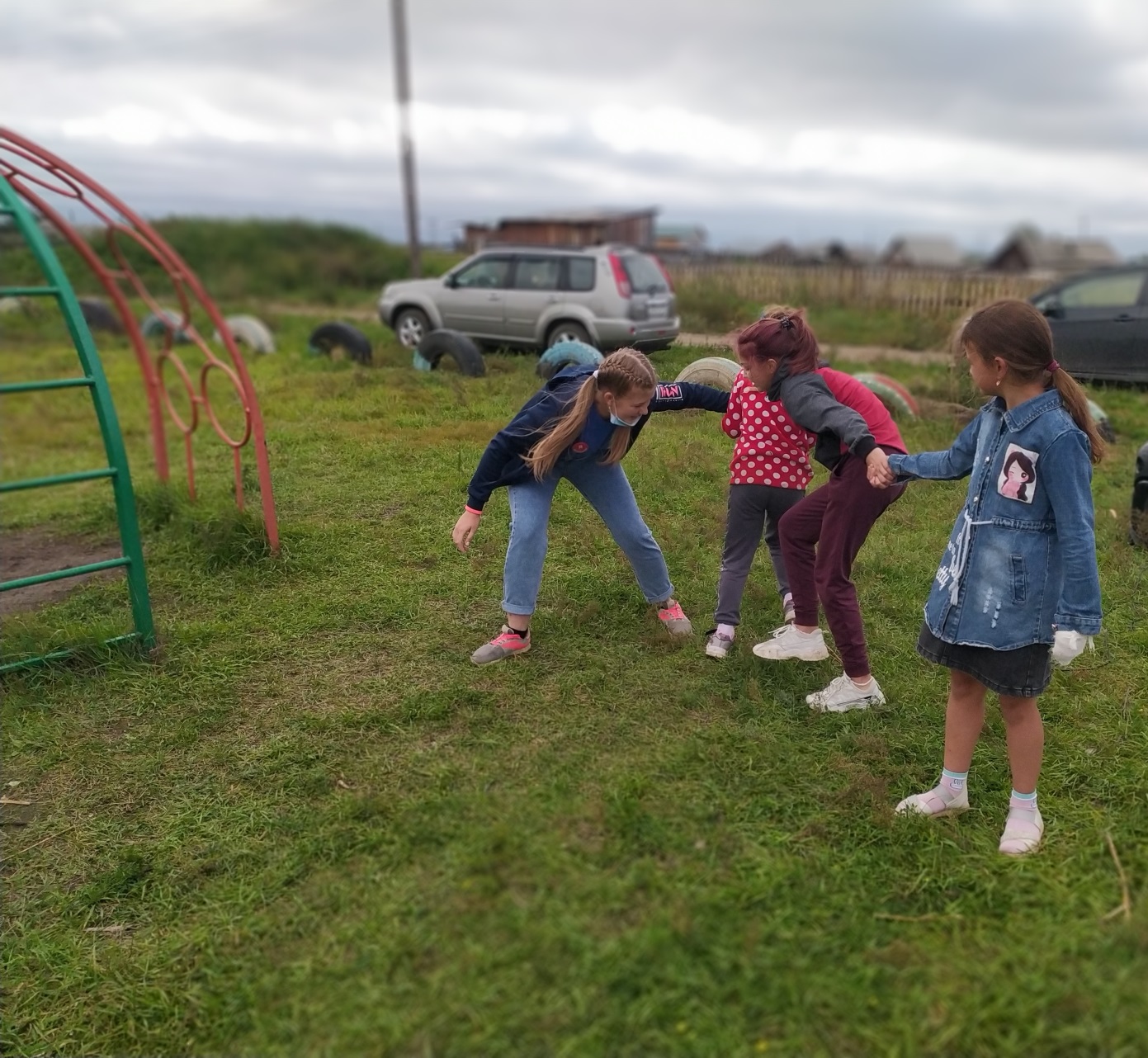 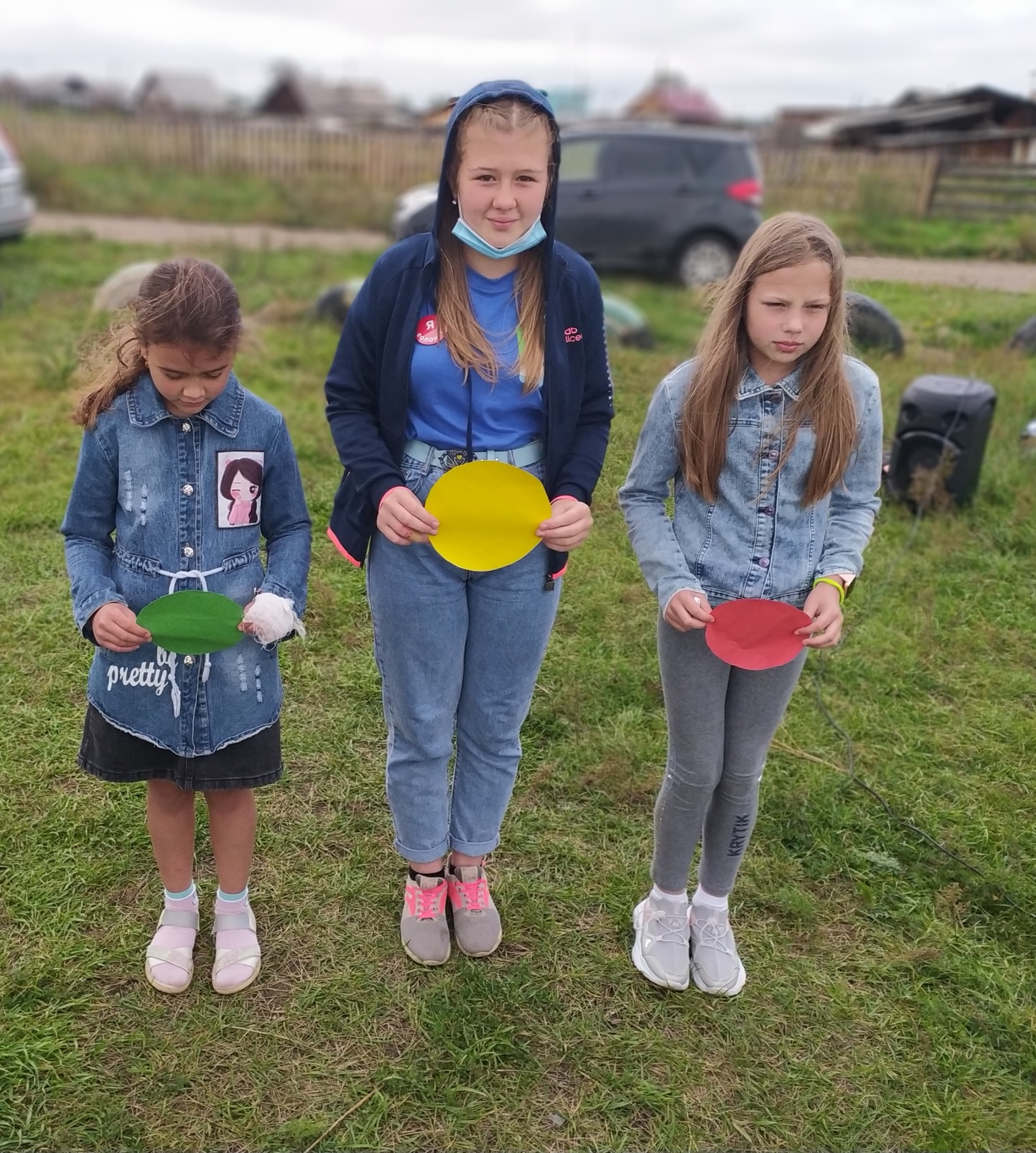 